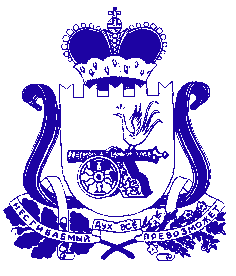 АДМИНИСТРАЦИЯ МУНИЦИПАЛЬНОГО ОБРАЗОВАНИЯ «КРАСНИНСКИЙ РАЙОН»  СМОЛЕНСКОЙ ОБЛАСТИП О С Т А Н О В Л Е Н И Еот  08.02. 2021 № 42 В соответствии с пунктом 2 статьи 78.1 Бюджетного кодекса Российской Федерации, Постановлением Правительства Российской Федерации от 07.05.2017 N 541 «Об общих требованиях к нормативным правовым актам, муниципальным правовым актам, регулирующим предоставление субсидий некоммерческим организациям, не являющимся государственными (муниципальными) учреждениями», в целях финансовой поддержки общественных организаций, осуществляющих на территории муниципального    образования «Краснинский район» Смоленской области    деятельность, направленную на поддержку инвалидов и ветеранов, руководствуясь Уставом муниципального    образования «Краснинский район» Смоленской области    , Администрация   муниципального    образования «Краснинский район» Смоленской области              постановляет:     1.Утвердить прилагаемый Порядок проведения конкурса на предоставление из бюджета муниципального образования «Краснинский район» Смоленской области субсидий некоммерческим организациям, не являющимся государственными (муниципальными) учреждениями, - общественным организациям  инвалидов и ветеранов.2.  Отделу правового и информационного обеспечения  Администрации муниципального образования «Краснинский район» Смоленской области (И.А.Малихов) разместить настоящее постановление на официальном сайте Администрации муниципального образования «Краснинский район» Смоленской области.3.Настоящее постановление  вступает в силу  со дня его официального опубликования.4. Контроль за исполнением настоящего постановления возложить на Попкова В.Н. – заместителя Главы муниципального образования «Краснинский район» Смоленской области.Глава муниципального образования«Краснинский район»Смоленской области                                                                    С.В.АрхипенковПорядок проведения конкурса на предоставление из бюджета муниципального образования «Краснинский район» Смоленской области субсидий некоммерческим организациям, не являющимся государственными (муниципальными) учреждениями, - общественным организациям  инвалидов и ветеранов1.Настоящий Порядок проведения конкурса на предоставление из бюджета муниципального образования «Краснинский район» Смоленской области субсидий некоммерческим организациям, не являющимся государст-венными (муниципальными) учреждениями, - общественным организациям  инвалидов и ветеранов (далее соответственно- Порядок, конкурс, субсидии, Правила, участники конкурса). 2.Порядок определяет условия организации  и проведения конкурса, права и обязанности организатора и участников конкурса, требования к заявкам, процедуру их рассмотрения, условия отбора победителей конкурса и  оформления его результатов.3.Конкурс проводится в целях финансовой поддержки общественных организаций, осуществляющих на территории муниципального    образования «Краснинский район» Смоленской области    деятельность, направленную на поддержку инвалидов и ветеранов.4.Организацию конкурса осуществляет Администрация             муниципального          образования «Краснинский район»  Смоленской области (далее- Администрация). 5.В целях проведения конкурса Администрация  не позднее , чем за 30 дней до даты его проведения  размещает в печатных средствах массовой информации и на официальном сайте Администрации муниципального    образования «Краснинский район» Смоленской области  объявление о проведении конкурса (далее- объявление) и конкурсную документацию о проведении конкурса  .6. Для участия в конкурсе на получение субсидий из бюджета муниципального района  некоммерческие организации, зарегистрированные в порядке, установленном действующим законодательством Российской Федерации, и осуществляющие на территории муниципального образования «Краснинский район» Смоленской области в соответствии со своими учредительными документами виды деятельности, предусмотренные статьей 31.1 Федерального закона от 12.01.1996 N 7-ФЗ «О некоммерческих организациях», ежегодно подают в конкурсную комиссию по проведению конкурса на предоставление субсидий из бюджета муниципального района (далее - конкурсная комиссия) либо направляют по почте заявление   на участие в конкурсе согласно приложению к Порядку, с приложением следующей конкурсной документации на бумажном носителе, запечатанные в конверт :- документ, удостоверяющий личность представителя заявителя (копия);-документ, подтверждающий полномочия представителя заявителя (приказ о назначении (копия, заверенная руководителем организации), доверенность (оригинал или копия));- Устав организации (копия, заверенная руководителем организации);- свидетельство о регистрации и постановке на учет в налоговом органе (копия, заверенная руководителем организации);- выписка из Единого государственного реестра юридических лиц, полученная организацией не позднее 30 календарных дней до даты подачи документов для участия в конкурсе;- письменное обоснование целесообразности предоставления субсидии и финансирования расходов, связанных с уставной деятельностью организации и развитием ее материально-технической базы;-смета расходов субсидии;          - справка обслуживающего банка об отсутствии картотеки на расчетном счете (счетах), полученная организацией не позднее 14 календарных дней до даты подачи документов для участия в конкурсе;- информация об отсутствии у организации просроченной задолженности по уплате налогов, сборов и иных обязательных платежей в бюджеты бюджетной системы Российской Федерации, полученная организацией не позднее 14 календарных дней до даты подачи документов для участия в конкурсе;- документ, содержащий сведения о банковских реквизитах заявителя (справка обслуживающего банка, документ, оформленный за подписью руководителя организации или уполномоченного лица);- согласие на осуществление главным распорядителем бюджетных средств и органами муниципального финансового контроля проверок соблюдения условий, целей и порядка предоставления субсидий.Ответственность за достоверность сведений, содержащихся в документах, несут организации.7. Один участник конкурса может подать только одну заявку.8.Уполномоченное лицо Администрации регистрирует представленные заявки, присваивая каждой заявке номер, дату и время поступления.9.Участники конкурса в срок не позднее чем за 15(пятнадцать) календарных дней до окончании срока подачи заявок на участие в конкурсе вправе направить в Администрацию в письменной форме запрос о разъяснении положений конкурсной документации.10.Для рассмотрения и оценки заявок, а также определения победителей конкурса Администрация образует конкурсную комиссию по проведению конкурса (далее- конкурсная комиссия). 11.Для участия в конкурсе допускаются заявки, поступившие в указанный в объявлении срок. Заявки, поступившие позже установленной даты окончания их приема, не допускаются к участию в конкурсе и возвращаются организациям.Конкурсная комиссия осуществляет вскрытие конвертов с заявками на участие в конкурсе в указанные в объявлении время и месте.12.В течении 10 (десяти )  рабочих дней  с момента окончания приема заявок конкурсная комиссия рассматривает заявки с целью определения их соответствия требованиям Порядка предоставления  субсидий из бюджета муниципального района некоммерческим организациям, не являющимся государственными (муниципальными) учреждениями, - общественным организациям  инвалидов и ветеранов и конкурсной документации.Результаты рассмотрения заявок оформляются протоколом, который подписывается всеми членами конкурсной комиссии, принявшими участие в рассмотрении заявок, и  размещается на официальном сайте Администрации            муниципального          образования «Краснинский район»  Смоленской области в течение 3 (трех) рабочих дней со дня подписания такого протокола. В протоколе указываются организации, признанные победителями конкурса, размер предоставленных субсидий, сроки и цели предоставления субсидий.13.Конкурсная комиссия отклоняет заявку, если заявка не отвечает требованиям и критериям, указанным в  Порядке предоставления    из бюджета муниципального  образования «Краснинский район»  Смоленской области субсидий некоммерческим организациям, не являющимся государственными (муниципальными) учреждениями, - общественным организациям  инвалидов и ветеранов, а также конкурсной документации.14. Администрация письменно уведомляет организации о принятом решении в течение 5 (пяти) календарных дней после заседания конкурсной комиссии и принятия соответствующего решения.Субсидии предоставляются организациям в объемах, пропорциональных суммам, указанным в их заявлениях, с учетом софинансирования расходов уставной деятельности организации в пределах общего объема средств, предусмотренных на эти цели в бюджете муниципального          образования «Краснинский район»  Смоленской области  на соответствующий год.15. На основании протокола заседания конкурсной комиссии Администрация как главный распорядитель бюджетных средств, в течение 5 (пяти) рабочих дней заключает с победителем конкурса соглашение (договор) о предоставлении из бюджета муниципального района субсидии некоммерческой организации, не являющейся государственным (муниципальным) учреждением- общественной организацией  инвалидов и ветеранов. заявление.
    Просим включить ________________________________________________                                                                       (наименование организации)в  список  участников  конкурса по предоставлению общественным организациям инвалидов и ветеранов субсидий из муниципального образования «Краснинский район» Смоленской области.    На  осуществление  главным  распорядителем  и  органами  муниципальногофинансового   контроля   проверок   соблюдения  условий,  целей  и  порядкапредоставления субсидий согласны.
Руководитель организации     ________________       ______________________                                                                                  (подпись)                (Ф.И.О.)Об утверждении Порядка проведения конкурса на предоставление из бюджета муниципального образования «Краснинский район» Смоленской области субсидий некоммерческим организациям, не являющимся государст-венными (муниципальными) учреждениями, - общественным организациям  инвалидов и ветерановУтвержден
постановлением Администрации
муниципального          образования«Краснинский район» Смоленской области    от 08.02.2021№ 42 Приложениек Порядку проведения конкурса на предоставление из бюджета муниципального образования «Краснинский район» Смоленской области субсидий некомме-рческим организациям, не являющимся государственными (муниципальными) учрежде-ниями, - общественным организа-циям  инвалидов и ветерановВ Администрацию муниципального образования «Краснинский район» Смоленской области